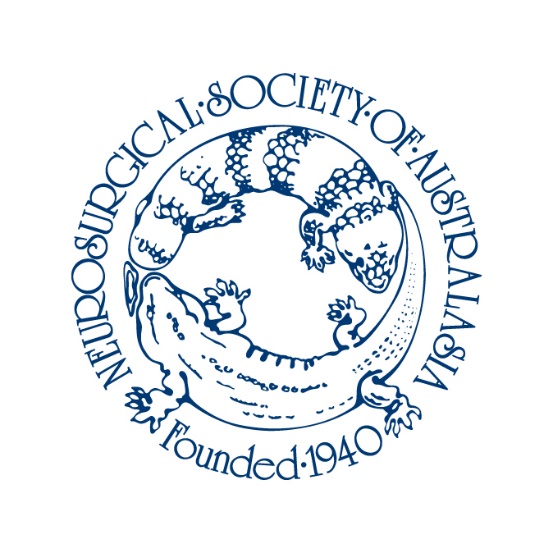 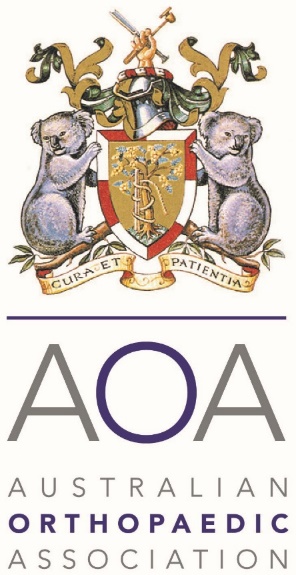 Professional Performance Assessment Post Fellowship Education and Training Spinal Surgery Australian Orthopaedic Association and Neurosurgical Society of AustralasiaThis logbook summary must be submitted when applying to join a PFET Position, at the 6 and 12 month marks of the Position or at the PFET Committee’s request. To be completed electronicallyFellow Name: Training Period covered by summary: 	to  PFET Position Date of Assessment: The assessment of performance by the supervisor is fundamental to advancement of the fellow and the accreditation of the PFET Program. Each PFET position has an approved supervisor. The supervisor is responsible for the supervision and assessment of the fellow in that position.Please return the completed form to: administration@nsa.org.au  OR fellowships@aoa.org.au Supervisors are asked to assess the Fellows performance in comparison to the following competence statements.Competent (C) Meets the expected standard Progressing (P) – Working well towards the expected standardNot progressing (B) – Below the standardSupervisor Signature (e-signature acceptable): 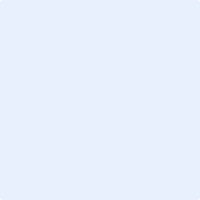 Date: Fellow Signature (e-signature acceptable): Date: Competency StatementCurrentAssessmentFeedbackAn advanced level of scientific knowledge relevant to complex spinal conditionsThe ability to critically appraisenew techniquesThe application of scientific knowledge to the diagnosis and treatment of complex spinal conditionsAdvanced procedural experienceand surgical skill relevant to the safe and effective treatment of complex spinal conditionsAdvanced judgement and clinical decision making in the diagnosis,pre and post operative management of patients with complex spinal conditionsAppropriate clinical decision making in identifying those patients amenable to surgical treatment for complex spinal conditionsAdvanced communication skills with patients, their families and the health team to achieve an optimal and collaborative clinical management environmentEffective management of administrative procedures and responsibilitiesEffective use of the resources available to prioritise patient and health care system needs in orderto maximise patient outcomesAdvocacy for the interests of spinal surgery and appropriate health resource allocationsA recognition and commitment tothe maintenance of surgical knowledge through self-directed learningThe application of research to clinical practice in spinal surgeryAn understanding of unique ethical and medico-legal issues relevant to the practice of spinal surgery and apply them in clinical practiceAdherence to, and appreciation of, the required standards of professionalismAppreciation of the importance of peer reviewed auditEmploy a critically reflective approach to spinal surgery and their own clinical performance